Барабан неприводнойОпросный лист«_____» __________________ 201__  годаПредприятие заказчик:__________________________ 	Ф.И.О. исполнителя:__________________ Адрес:________________________________________ 	Должность: _________________________,______________________________________________     Тел:___________________ факс:__________________		М.П.                            Подпись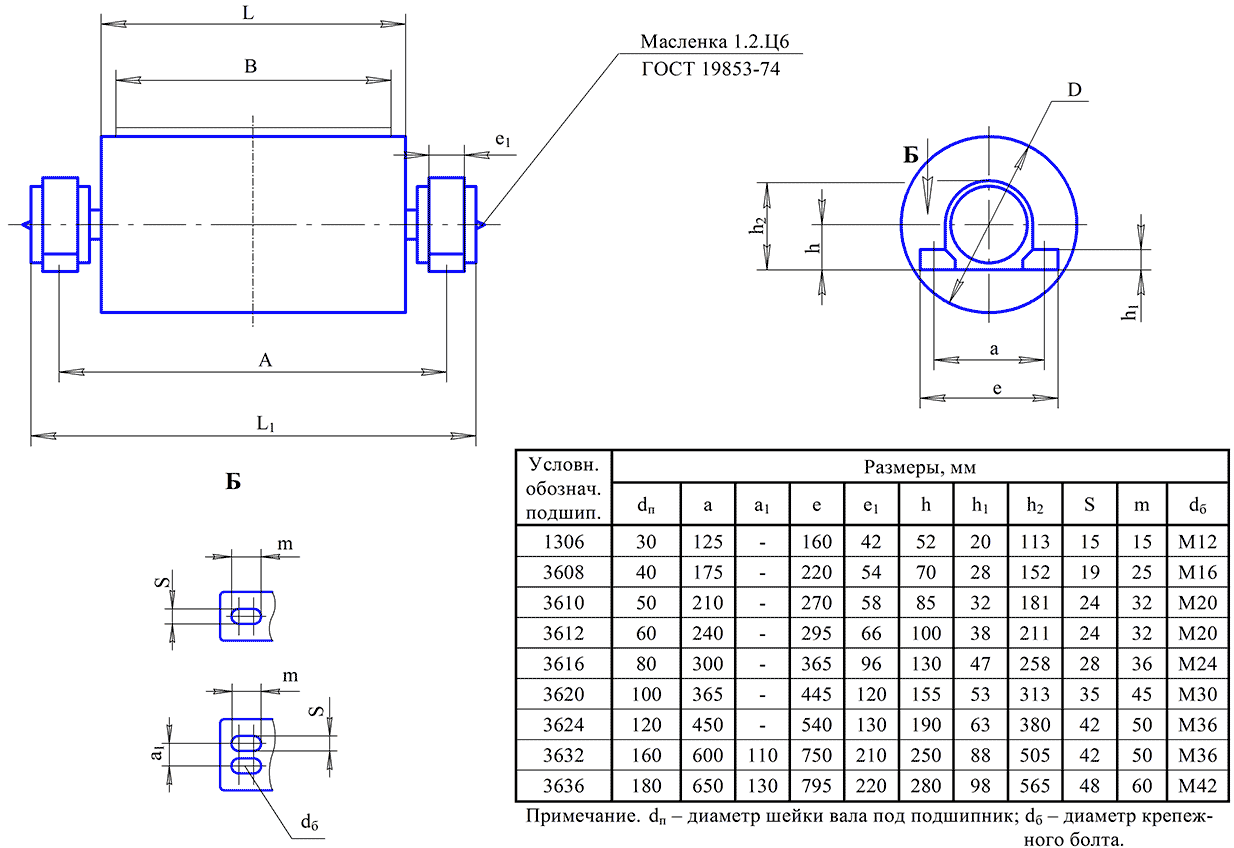 Ширина ленты,      В,ммТипоразмер барабанаУсловное обозначение подшипникаРазмеры, ммРазмеры, ммРазмеры, ммРазмеры, ммКол-во,    штШирина ленты,      В,ммТипоразмер барабанаУсловное обозначение подшипникаDALL1